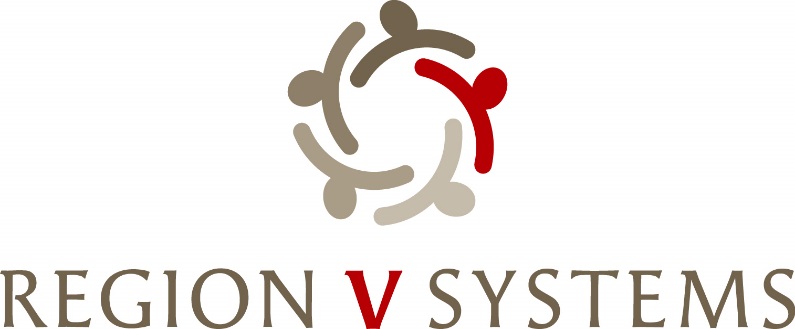 1645 N Street Lincoln, Nebraska 68508402-441-4343 • Fax:  402-441-4335Opioid Steering CommitteeMay 21, 2024, 1:00-3:00Center Pointe 2202 S 11th StreetLincoln, NE 68502WelcomeObvious Expenditure- Flex Funds and Needs Assessment Proposal UPDATEReview of Grant Applications and Potential AwardeesReview of timelineUpdate to Funding Matrix Next MeetingsJune 11th,2024 from 1:00 to 3:00 at Region V Systems – 1645 N Street, Lincoln  July 9th, 2024 from 1:00 to 3:00 at Region V Systems 